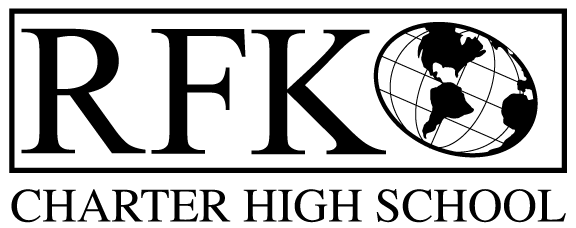 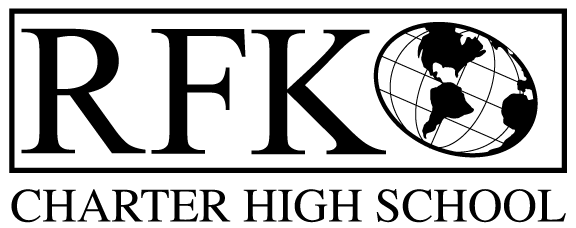 4300 Blake Rd. SWAlbuquerque, NM 87121PHONE: 505-243-1118     FAX: 505-242-7444PUBLIC NOTICE OF RFK GOVERNANCE COUNCIL MEETING Robert F. Kennedy Charter School will hold a regular meeting of the Governance CouncilDateThursday, February 16, 2023Time4:30 PMLocationRFK Charter High School4300 Blake Rd. SWAlbuquerque, NMIf you are an individual with a disability who is in need of a reader, amplifier, qualified sign language interpreter or any other form of auxiliary aid or service to attend or participate in the meeting, please contact the administrative offices of RFK High School at least one week prior to the meeting or as soon as possible.  Public documents, including the agenda and minutes, can also be provided in various accessible formats.  RFK High School Administrative offices – 505-243-1118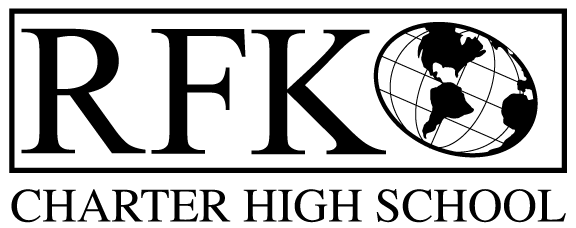 4300 Blake Rd. SWAlbuquerque, NM 87121PHONE: 505-243-1118     FAX: 505-242-7444Mission RFK Charter School prepares, motivates, and supports students to achieve their college and career goalsin partnership with their families and the community.Governance Council Meeting AgendaThursday, February 16, 20234:30 PMNext meeting:  March 16, 2023TimeItemPresenterDiscussion/ActionFollow Up4:30-4:35Roll CallMark Walch4:35-4:40Approval of agendaMark WalchVote4:40-4:50Approval January 19, 2023, meeting minutesMark WalchVote4:50-5:05Public Comment – CapstoneRonnie Reynolds & studentsDiscussion5:05-5:15Middle School Update – What’s going on & academic progress, student count, attendance Aaron ArellanoDiscussion5:15-5:25High School Update - What’s going on & academic progress, student count, attendanceShawn MorrisDiscussion5:25-5:40Competency Based EducationLawrence BarelaDiscussion5:40-5:50Finance Committee report for January 2023 - discussion and approvalCash disbursement for January 2023discussion and approvalBAR(s) approvalSylvia McCleary/Irene SanchezSylvia McCleary/Irene SanchezSylvia McCleary/Irene SanchezVoteVoteVote5:50-6:00Equity council update: Members, status, activity, Advisement package, Readiness Assessment DataAaron ArellanoDiscussion6:00-6:25Transition Committee – 2 min. report out/memberMark WalchDiscussion6:25-6:40Executive Director’s ReportRobert BaadeDiscussion6:40-6:45Housekeeping: training hours, planning meeting, updated website, Board term limits, etc.Mark WalchDiscussion6:45AdjournMark WalchVote